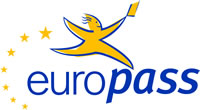 Supplemento al Certificato Europass (*)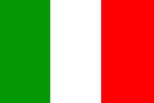 1. Denominazione del certificato (1)Diploma di Istruzione Tecnica : Settore economico Indirizzo: “Turismo”(1) In lingua originale2. Denominazione tradotta del certificato (1)Specialization:  (1) Se applicabile. La presente traduzione non ha valore legale.3. Profilo delle abilità e competenzeDecreto del Presidente della Repubblica del 15 marzo 2010 n.88A conclusione del percorso quinquennale, il Diplomato nell’indirizzo “Turismo” consegue i risultati di apprendimento  di seguito specificati in termini di competenze.1.  Riconoscere e interpretare:     -  le tendenze dei mercati locali, nazionali, globali anche per coglierne le  ripercussioni nel contesto turistico,     -  i macrofenomeni socio-economici globali in termini generali  e specifici dell’impresa turistica,     -  i cambiamenti dei sistemi economici nella dimensione diacronica attraverso il confronto tra epoche e nella         dimensione  sincronica attraverso il confronto tra aree geografiche e culturali diverse.2.  Individuare e accedere alla normativa pubblicistica, civilistica, fiscale con particolare riferimento a quella del settore turistico.3.   Interpretare  i sistemi aziendali  nei loro modelli, processi di gestione e flussi informativi.4.   Riconoscere le peculiarità organizzative delle  imprese turistiche  e  contribuire a cercare soluzioni funzionali alle diverse       tipologie.5.   Gestire il sistema delle rilevazioni aziendali con l’ausilio di programmi di contabilità integrata specifici per le aziende del settore       Turistico.6.   Analizzare  l’immagine del territorio sia per riconoscere la specificità del suo patrimonio culturale sia per individuare strategie di       sviluppo del turismo integrato e sostenibile.7.   Contribuire a realizzare piani di marketing  con riferimento a specifiche  tipologie di imprese o prodotti  turistici.8.  Progettare, documentare e presentare servizi o prodotti turistici.9.   Individuare le caratteristiche del mercato del lavoro e collaborare alla gestione del personale dell’impresa turistica.10. Utilizzare il sistema delle comunicazioni  e delle relazioni delle imprese turistiche.4. Attività professionali e/o tipologie di lavoro cui il titolare del certificato può accedereIl  Diplomato nel Turismo ha competenze specifiche nel comparto delle imprese del settore turistico e competenze generali nel campo dei  macrofenomeni economici nazionali ed internazionali, della normativa civilistica e fiscale, dei sistemi aziendali. Interviene nella valorizzazione integrata e sostenibile del patrimonio culturale, artistico, artigianale, enogastronomico, paesaggistico ed ambientale. Integra  le competenze dell’ambito professionale specifico con quelle linguistiche e informatiche per operare  nel sistema informativo dell’azienda e contribuire sia all’innovazione sia al miglioramento organizzativo e tecnologico dell’impresa turistica inserita nel contesto internazionale.E’ in grado di:  - gestire servizi e/o prodotti turistici  con particolare attenzione alla valorizzazione del patrimonio paesaggistico, artistico,     culturale, artigianale, enogastronomico del territorio; -  collaborare a definire con i soggetti pubblici e privati l’immagine turistica del territorio e  i piani di qualificazione per lo sviluppo dell’offerta  integrata;-  utilizzare i sistemi informativi, disponibili a livello nazionale e internazionale,  per proporre servizi turistici anche innovativi; - promuovere il turismo integrato avvalendosi delle tecniche di comunicazione multimediale;- intervenire nella gestione aziendale per gli aspetti organizzativi, amministrativi, contabili e commerciali.(*) Nota esplicativaIl presente documento è volto a fornire ulteriori informazioni sul certificato specificato e non ha di per sé alcun valore legale. Il formato della descrizione è basato sulla Risoluzione 93/C 49/01 del Consiglio del 3 dicembre 1992 sulla trasparenza delle qualifiche professionali, sulla Risoluzione 96/C 224/04 del Consiglio del 15 luglio 1996 sulla trasparenza dei certificati di formazione professionale, nonché sulla Raccomandazione 2001/613/CE del Parlamento europeo e del Consiglio del 10 luglio 2001 relativa alla mobilità nella Comunità degli studenti, delle persone in fase di formazione, di coloro che svolgono attività di volontariato, degli insegnanti e dei formatori.Per ulteriori informazioni: http://europass.cedefop.europa.eu © Comunità europee 2002 5. Base legale del certificato5. Base legale del certificatoDenominazione e status dell’ente che rilascia il certificatoIstituto (denominazione completa es: Istituto professionale / I.I.S. statale ) ” (nome dell’ istituto ) “Denominazione e status dell’autorità nazionale/regionale che accredita/riconosce il certificatoMinistero dell’Istruzione, dell’Università e della Ricercawww.istruzione.it Livello (nazionale o internazionale) del certificatoLivello 4 EQFSistema di votazione/ requisiti per il conseguimentoSuperamento di un esame di stato.Valutazione espressa in centesimi. E’ utilizzata l’intera scala numerica. Livello minimo per l’acquisizione del titolo di studio in esito all’esame di stato finale:  60/ 100 E’ possibile ottenere una lode oltre i 100/100mi.Accesso al successivo livello di istruzione/ formazioneIstruzione e Formazione Tecnica Superiore (percorsi IFTS)Istruzione Tecnica Superiore (ITS) UniversitàAccordi internazionaliBase giuridicaDecreto del Presidente della Repubblica 15 marzo 2010, n. 88 recante norme concernenti il riordino degli istituti tecnici ai sensi dell’articolo 64, comma 4, del decreto legge 25 giugno 2008, n. 112, convertito dalla legge 6 agosto 2008, n. 133.Base giuridicaDecreto del Presidente della Repubblica 15 marzo 2010, n. 88 recante norme concernenti il riordino degli istituti tecnici ai sensi dell’articolo 64, comma 4, del decreto legge 25 giugno 2008, n. 112, convertito dalla legge 6 agosto 2008, n. 133.6. Percorso ufficialmente riconosciuto per il conseguimento del certificato6. Percorso ufficialmente riconosciuto per il conseguimento del certificato6. Percorso ufficialmente riconosciuto per il conseguimento del certificatoDescrizione del tipo di istruzione/formazione professionale erogataPercentuale del programma totale di istruzione/formazione (%)Durata (ore/settimane/mesi/anni)Scuola/ centro di formazioneEs. 80 %Percorso Standard: 1056 ore annue per 5 anniLuogo di lavoroEs. 20 %ES. 210 ore totaliPercorso pregresso riconosciuto%-Durata totale dell’istruzione/formazione per il conseguimento del certificatoDurata totale dell’istruzione/formazione per il conseguimento del certificato5 anniLivello iniziale richiesto (facoltativo)Diploma di licenza conclusivo del I ciclo di istruzione.Informazioni complementari sulla struttura e organizzazione della formazione (facoltativo)(XXXX)Livello iniziale richiesto (facoltativo)Diploma di licenza conclusivo del I ciclo di istruzione.Informazioni complementari sulla struttura e organizzazione della formazione (facoltativo)(XXXX)Livello iniziale richiesto (facoltativo)Diploma di licenza conclusivo del I ciclo di istruzione.Informazioni complementari sulla struttura e organizzazione della formazione (facoltativo)(XXXX)